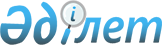 Об утверждении государственного образовательного заказа на дошкольное воспитание и обучение, размера родительской платы на 2019 год по Таскалинскому району
					
			Утративший силу
			
			
		
					Постановление акимата Таскалинского района Западно-Казахстанской области от 28 мая 2019 года № 124. Зарегистрировано Департаментом юстиции Западно-Казахстанской области 30 мая 2019 года № 5692. Утратило силу постановлением акимата Таскалинского района Западно-Казахстанской области от 9 июня 2020 года № 152
      Сноска. Утратило силу постановлением акимата Таскалинского района Западно-Казахстанской области от 09.06.2020 № 152 (вводится в действие со дня первого официального опубликования).
      Руководствуясь Законами Республики Казахстан от 23 января 2001 года "О местном государственном управлении и самоуправлении в Республике Казахстан", от 27 июля 2007 года "Об образовании", акимат района ПОСТАНОВЛЯЕТ:
      1. Утвердить государственный образовательный заказ на дошкольное воспитание и обучение, размер родительской платы на 2019 год по Таскалинскому району согласно приложению.
      2. Признать утратившими силу постановления акимата Таскалинского района от 23 февраля 2018 года № 28 "Об утверждении государственного образовательного заказа на дошкольное воспитание и обучение, размера родительской платы на 2018 год по Таскалинскому району" (зарегистрированное в Реестре государственной регистрации нормативных правовых актов № 5080, опубликованное 15 марта 2018 года в Эталонном контрольном банке нормативных правовых актов Республики Казахстан), от 29 мая 2018 года № 134 "О внесении изменения в постановление акимата Таскалинского района от 23 февраля 2018 года № 28 "Об утверждении государственного образовательного заказа на дошкольное воспитание и обучение, размера родительской платы на 2018 год по Таскалинскому району" (зарегистрированное в Реестре государственной регистрации нормативных правовых актов № 5227, опубликованное 12 июня 2018 года в Эталонном контрольном банке нормативных правовых актов Республики Казахстан).
      3. Руководителю аппарата акима Таскалинского района (К.Нурекешев) обеспечить государственную регистрацию данного постановления в органах юстиции, его официальное опубликование в Эталонном контрольном банке нормативных правовых актов Республики Казахстан.
      4. Контроль за исполнением настоящего постановления возложить на заместителя акима района Л.Жубанышкалиеву. 
      5. Настоящее постановление вводится в действие со дня первого официального опубликования. Государственный образовательный заказ на дошкольное воспитание и обучение, размер родительской платы на 2019 год по Таскалинскому району
					© 2012. РГП на ПХВ «Институт законодательства и правовой информации Республики Казахстан» Министерства юстиции Республики Казахстан
				Приложение 
к постановлению акимата 
Таскалинского района 
от 28 мая 2019 года №124
№
Расположение дошкольной организации по территориальному расположению
Дошкольные организации
Число воспитанников в детских дошкольных организациях (человек)
Государственный образовательный заказ на 1 воспитанника в месяц(тенге)
Размер родительской платы на одного воспитанника в месяц (тенге)
Размер родительской платы на одного воспитанника в месяц (тенге)
№
Расположение дошкольной организации по территориальному расположению
Дошкольные организации
Число воспитанников в детских дошкольных организациях (человек)
Государственный образовательный заказ на 1 воспитанника в месяц(тенге)
до 3-х лет
с 3-до 6 лет
Ясли сад (местный бюджет)
Ясли сад (местный бюджет)
Ясли сад (местный бюджет)
Ясли сад (местный бюджет)
Ясли сад (местный бюджет)
Ясли сад (местный бюджет)
1
село Таскала
Государственное коммунальное казенное предприятие ясли-сад "Ақбөпе" государственного учреждения "Аппарата акима Таскалинского сельского округа" Таскалинского района Западно-Казахстанской области
140
30153
8000
9000
2
село Таскала
Государственное коммунальное казенное предприятие ясли-сад "Бөбек" государственного учреждения "Аппарата акима Таскалинского сельского округа" Таскалинского района Западно-Казахстанской области
119
30153
8000
9000
3
село Таскала
Государственное коммунальное казенное предприятие ясли-сад "Балдырған" государственного учреждения "Аппарата акима Таскалинского сельского округа" Таскалинского района Западно-Казахстанской области
40
30153
8000
9000
4
село Мерей
Государственное коммунальное казенное предприятие "Детский сад Айголек" Таскалинского районного отдела образования акимата Таскалинского района
40
30153
8000
9000
Комплекс школа-сад (местный бюджет)
Комплекс школа-сад (местный бюджет)
Комплекс школа-сад (местный бюджет)
Комплекс школа-сад (местный бюджет)
Комплекс школа-сад (местный бюджет)
Комплекс школа-сад (местный бюджет)
1
село Мереке
Коммунальное государственное учреждение "Комплекс Мерекенская средняя общеобразовательная школа – детсад" отдела образования Таскалинского района
18
30153
8000
9000
2
село Чижа
Коммунальное государственное учреждение "Комплекс Чижинская средняя общеобразовательная "школа-детсад" отдела образования Таскалинского района
38
30153
8000
9000
3
село Актау
Коммунальное государственное учреждение "Комплекс Актауская средняя общеобразовательная школа-детсад" отдела образования Таскалинского района
25
30153
8000
9000
4
село Амангельды
Коммунальное государственное учреждение "Комплекс Амангельдинская средняя общеобразовательная "школа-детсад" отдела образования Таскалинского района
49
30153
8000
9000
5
село Атамекен
Коммунальное государственное учреждение "Комплекс средняя общеобразовательная "школа-детсад" Атамекен" отдела образования Таскалинского района
37
30153
8000
9000
6
село Оян
Коммунальное государственное учреждение "Комплекс Оянская средняя общеобразовательная "школа-ясли-сад" Таскалинского районного отдела образования 
25
30153
8000
9000
Частная дошкольная организация (местный бюджет)
Частная дошкольная организация (местный бюджет)
Частная дошкольная организация (местный бюджет)
Частная дошкольная организация (местный бюджет)
Частная дошкольная организация (местный бюджет)
Частная дошкольная организация (местный бюджет)
Частная дошкольная организация (местный бюджет)
1
село Таскала
ясли – сад "Нур" ИП "Дакишев"
40
30153
8000
9000